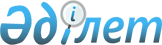 "2014-2016 жылдарға арналған Аққайың ауданының бюджеті туралы" Аққайың ауданы мәслихатының 2013 жылғы 25 желтоқсандағы № 19-1 шешіміне өзгерістер мен толықтырулар енгізу туралы
					
			Күшін жойған
			
			
		
					Солтүстік Қазақстан облысы Аққайың ауданының мәслихатының 2014 жылғы 27 маусымдағы N 25-1 шешімі. Солтүстік Қазақстан облысының Әділет департаментінде 2014 жылғы 17 шілдеде N 2858 болып тіркелді. Қолданылу мерзімінің өтуіне байланысты күші жойылды (Солтүстік Қазақстан облысы Аққайың ауданы мәслихаты аппаратының 2015 жылғы 10 наурыздағы N 5.2.1-13/45 хаты)      Ескерту. Қолданылу мерзімінің өтуіне байланысты күші жойылды (Солтүстік Қазақстан облысы Аққайың ауданы мәслихаты аппаратының 10.03.2015 N 5.2.1-13/45 хаты).



      Қазақстан Республикасының 2008 жылғы 4 желтоқсандағы Бюджеттік кодексінің 109-бабының 5-тармағына, "Қазақстан Республикасындағы жергілікті мемлекеттік басқару және өзін-өзі басқару туралы" Қазақстан Республикасының 2001 жылғы 23 қаңтардағы Заңы 6-бабы 1-тармағы 1-тармақшасына сәйкес, Аққайың ауданының мәслихаты ШЕШТІ:



      1. "2014-2016 жылдарға арналған Аққайың ауданының бюджеті туралы" Аққайың ауданы мәслихатының 2013 жылғы 25 желтоқсандағы № 19-1 шешіміне (Нормативтік құқықтық актілердің мемлекеттік тіркеу тізілімінде 2014 жылғы 15 қаңтарда № 2490 тіркелген, 2014 жылғы 30 қаңтардағы "Аққайың" газетінде, 2014 жылғы 30 қаңтардағы "Колос" газетінде жарияланған) келесі өзгерістер мен толықтырулар енгізілсін:



      1-тармақ келесі редакцияда жазылсын:

      "1. 2014-2016 жылдарға арналған Аққайың ауданының бюджеті 1, 2, және 3-қосымшаларға келісті сәйкесінше бекітілсін, соның ішінде 2014 жылға мына көлемде:

      1) кірістер - 2399052,6 мың теңге,

      соның ішінде:

      салықтық түсімдер - 296 946 мың теңге,

      салықтық емес түсімдер - 5 457,3 мың теңге,

      негізгі капиталды сатудан түсетін түсімдер - 25 200 мың теңге,

      трансферттердің түсімі - 2071449,3 мың теңге;

      2) шығындар - 2409846,7 мың теңге;

      3) таза бюджеттік кредиттеу - 13711,9 мың теңге, соның ішінде:

      бюджеттік кредиттер - 18176 мың теңге;

      бюджеттік кредиттерді өтеу - 4 464, 1 мың теңге;

      4) қаржылық активтермен операциялар бойынша сальдо - 6185 мың теңге, соның ішінде:

      қаржылық активтерді сатып алу - 6185 мың теңге,

      мемлекеттік қаржы активтерін сатудан түскен түсімдер - 0 мың теңге;

      5) бюджет тапшылығы - - 30691 мың теңге;

      6) бюджет тапшылығын қаржыландыру - 30691 мың теңге.";



      6-тармақта

      1-абзац келесі редакцияда жазылсын:

      "6. 2014 жылға арналған аудандық бюджеттердің нысаналы трансферттер жалпы сомасы 726377,3 мың теңге, соның ішінде дамуға 604846 мың теңге есепке алынсын:";

      келесі мазмұндағы 9)-тармақшамен толықтырылсын:

      "9) Смирново № 2 орта мектебі ғимаратын күрделі жөндеуіне 3097 мың теңге;";

      келесі мазмұндағы 10)-тармақшамен келесі толықтырылсын:

      "10) Ленинское ауылына кіре беріс жолын орташа жөндеуін жүргізу үшін 1659 мың теңге;";

      келесі мазмұндағы 11)-тармақшамен толықтырылсын:

      "11) энзоотикалық мал аурулары бойынша ветеринариялық іс шараларын өткізуіне 5298,3 мың теңге.";



      көрсетілген шешімнің 1, 3-1-қосымшалары осы шешімнің 1, 2-қосымшаларына сәйкес жана редакцияда мазмұндалсын.



      2. Осы шешім 2014 жылғы 1 қаңтардан бастап қолданысқа енгізіледі.

 

  2014 жылға арналған Аққайың ауданының бюджеті

  2014 жылғы 1 қаңтарға қалыптасқан бюджеттік қаражаттың бос қалдықтары есебінен аудан бюджетінің шығындары

 
					© 2012. Қазақстан Республикасы Әділет министрлігінің «Қазақстан Республикасының Заңнама және құқықтық ақпарат институты» ШЖҚ РМК
				      V шақырылған ХХV сессия

      төрағасыС. Семенюк      Аққайың ауданы

      мәслихатының хатшысыҚ. Құрманбаев

Аққайың ауданы 

мәслихатының 

2014 жылғы 27 маусымдағы 

№ 25-1 шешіміне 

1-қосымша 

Аққайың ауданы 

мәслихатының 

2013 жылғы 25 желтоқсандағы

№ 19-1 шешіміне 

1-қосымша Санаты

 Сыныбы

 Ішкі сыныбы

 Атауы

 Сомасы (мың теңге)

 1. Кiрiстер

 2 399 052,6

 1

 Салық түсiмдері

 296 946

 03

 0

 Әлеуметтік салық

 140 886

 1

 Әлеуметтік салық

 140 886

 04

 0

 Меншiкке салынатын салық

 138 738

 1

 Мүлiкке салынатын салықтар

 103 787

 3

 Жер салығы

 5 866

 4

 Көлiк құралдарына салынатын салық

 23 585

 5

 Бiрыңғай жер салығы

 5 500

 05

 0

 Тауарларға, жұмыстарға және қызметтер көрсетуге салынатын iшкi салықтар

 14 677

 2

 Акциздер

 2 285

 3

 Табиғи және басқа ресурстарды пайдаланғаны үшiн түсетiн түсiмдер

 7 500

 4

 Кәсiпкерлiк және кәсiби қызметті жүргізгені үшiн алынатын алымдар

 4 892

 08

 0

 Заңдық мәнді іс-әрекеттерді жасағаны және (немесе) құжаттар бергені үшін оған уәкілеттігі бар мемлекеттік органдар немесе лауазымды адамдар алатын міндетті төлемдер

 2 645

 1

 Мемлекеттік баж

 2 645

 2

 Салыққа жатпайтын түсімдер

 5 457,3

 01

 0

 Мемлекет меншігінен түсетін түсімдер

 2 954,3

 5

 Коммуналдық меншік мүлкін жалға беруден түсетін түсімдер

 533

 7

 Мемлекеттік бюджеттен берілген кредиттер бойынша сыйақылар

 6,3

 9

 Мемлекеттік меншіктен тұсетін басқа да кірістер

 2 415

 06

 0

 Өзге де салықтық емес түсiмдер

 2 503

 1

 Өзге де салықтық емес түсiмдер

 2 503

 3

 Негізгі капиталды сатудан түсетін түсімдер

 25 200

 03

 0

 Жердi және материалдық емес активтердi сату

 25 200

 1

 Жерді сату

 25 200

 4

 Трансферттердің түсімдері

 2 071 449,3

 0

 Мемлекеттiк басқарудың жоғары тұрған органдарынан түсетiн трансферттер

 2 071 449,3

 2

 Облыстық бюджеттен түсетiн трансферттер

 2 071 449,3

 Функцио-нал-дық топ

 Бюд-жет-тік бағ-дар-ламалар-дың әкiмшiсi

 Бағдарлама

 Атауы

 сомасы (мың теңге)

 2. Шығындар

 2 409 846,7

 1

 Жалпы сипаттағы мемлекеттiк қызметтер

 212 613

 112

 Аудан (облыстық маңызы бар қала) мәслихатының аппараты

 17 439

 001

 Аудан (облыстық маңызы бар қала) мәслихатының қызметін қамтамасыз ету жөніндегі қызметтер

 17 388

 003

 Мемлекеттік органның күрделі шығыстары

 51

 122

 Аудан (облыстық маңызы бар қала) әкімінің аппараты

 63 016

 001

 Аудан (облыстық маңызы бар қала) әкімінің қызметін қамтамасыз ету жөніндегі қызметтер

 62 314

 003

 Мемлекеттік органдардың күрделі шығыстары

 702

 123

 Қаладағы аудан аудандық маңызы бар қала, кент, аул, ауылдық округ әкімі аппаратының жұмыс істеуі

 114 709

 001

 Қаладағы аудан, аудандық маңызы бар қаланың, кент, ауыл, ауылдық округ әкімінің қызметін қамтамасыз ету жөніндегі қызметтер

 112 564

 022

 Мемлекеттік органның күрделі шығыстары

 2 145

 459

 Ауданның (облыстық маңызы бар қаланың) экономика және қаржы бөлiмi

 17 449

 001

 Экономикалық саясатты, қалыптастыру мен дамыту, мемлекеттiк жоспарлау ауданның (облыстық маңызы бар қаланың) бюджеттiк атқару және коммуналдық меншiгiн басқару саласындағы мемлекеттiк саясатты iске асыру жөнiндегi қызметтер

 16 627

 003

 Салық салу мақсатында мүлікті бағалауды жүргізу

 222

 010

 Жекешелендіру, коммуналдық меншікті басқару, жекешелендіруден кейінгі қызмет және осыған байланысты дауларды реттеу

 300

 011

 Коммуналдық меншікке түскен мұлікті есепке алу, сақтау, бағалау және сату

 300

 2

 Қорғаныс

 6 023

 122

 Аудан (облыстық маңызы бар қала) әкімінің аппараты

 5 223

 005

 Жалпы бірдей әскери міндетті атқару шеңберіндегі іс-шаралар

 5 223

 122

 Аудан (облыстық маңызы бар қала) әкімінің аппараты

 800

 006

 Аудан (облыстық маңызы бар қала) ауқымындағы төтенше жағдайлардың алдын алу және оларды жою

 400

 007

 Аудандық (қалалық) ауқымдағы дала өрттерінің, сондай-ақ мемлекеттік өртке қарсы қызмет органдары құрылмаған елдi мекендерде өрттердің алдын алу және оларды сөндіру жөніндегі іс-шаралар

 400

 4

 Білім беру

 1 210 929

 464

 Ауданның (облыстық маңызы бар қаланың) білім беру бөлімі

 1 210 929

 001

 Жергілікті деңгейде білім беру саласындағы мемлекеттік саясатты іске асыру жөніндегі қызметтер

 10 093

 003

 Жалпы білім беру

 1 043 395

 004

 Ауданның (областык маңызы бар қаланың) мемлекеттік білім беру мекемелерінде білім беру жүйесін ақпараттандыру

 3 540

 005

 Ауданның (областык маңызы бар қаланың) мемлекеттік білім беру мекемелер үшін оқулықтар мен оқу-әдiстемелiк кешендерді сатып алу және жеткізу

 6 548

 006

 Балаларға қосымша білім беру 

 33 271

 009

 Мектепке дейінгі тәрбие ұйымдарының қызметін қамтамасыз ету

 61 958

 015

 Жетім баланы (жетім балаларды) және ата-аналарының қамқорынсыз қалған баланы (балаларды) күтіп-ұстауға асыраушыларына ай сайынғы ақшалай қаражат төлемдері

 11 145

 040

 Мектепке дейінгі білім беру ұйымдарында мемлекеттік білім беру тапсырысын іске асыруға

 20 251

 067

 Ведомстволық бағыныстағы мемлекеттік мекемелерінің және ұйымдарының күрделі шығыстары

 20 728

 6

 Әлеуметтiк көмек және әлеуметтiк қамсыздандыру

 110 509

 451

 Ауданның (облыстық маңызы бар қаланың) жұмыспен қамту және әлеуметтік бағдарламалар бөлімі

 110 509

 001

 Жергілікті деңгейде халық үшін әлеуметтік бағдарламаларды жұмыспен қамтуды қамтамасыз етуді іске асыру саласындағы мемлекеттік саясатты іске асыру жөніндегі қызметтер

 18 581

 002

 Еңбекпен қамту бағдарламасы

 15 610

 005

 Мемлекеттік атаулы әлеуметтік көмек

 4 688,2

 007

 Жергілікті өкілетті органдардың шешімі бойынша азаматтардың жекелеген топтарына әлеуметтік көмек

 10 029

 010

 Үйден тәрбиеленіп оқытылатын мүгедек балаларды материалдық қамтамасыз ету

 819

 011

 Жәрдемақыларды және басқа да әлеуметтік төлемдерді есептеу, төлеу мен жеткізу бойынша қызметтерге ақы төлеу

 246

 014

 Мұқтаж азаматтарға үйде әлеуметтiк көмек көрсету

 47 817

 016

 18 жасқа дейіні балаларға мемлекеттік жәрдемақылар

 8 417,8

 017

 Мүгедектерді оңалту жеке бағдарламасына сәйкес, мұқтаж мүгедектерді міндетті гигиеналық құралдармен қамтамасыз етуге, және ымдау тілі мамандарының, жеке көмекшілердің қызмет көрсету

 3 737

 021

 Мемлекеттік органдардың күрделі шығыстары

 564

 7

 Тұрғын үй-коммуналдық шаруашылық

 627 506

 123

 Қаладағы аудан, аудандық маңызы бар қала, кент, ауыл, ауылдық округ әкімінің аппараты

 6 302

 008

 Елді мекендердегі көшелерді жарықтандыру

 3 906

 009

 Елді мекендердің санитариясын қамтамасыз ету

 214

 010

 Жерлеу орындарын күтіп-ұстау және туысы жоқтарды жерлеу

 180

 011

 Елді мекендерді абаттандыру және көгалдандыру

 2 002

 455

 Ауданның (облыстық маңызы бар қаланың) мәдениет және тілдерді дамыту бөлімі

 2 909

 024

 Жұмыспен қамту 2020 жол карта бағдарламасы бойынша ауылдық елді мекендерді дамыту шеңберінде объектілерді жөндеу

 2 909

 458

 Ауданның (облыстық маңызы бар қаланың) тұрғын үй-коммуналдық шаруашылығы, жолаушылар көлігі және автомобиль жолдары бөлімі

 3 913

 012

 Сумен жабдықтау және су бөлу жүйесінің қызмет етуі

 200

 041

 Жұмыспен қамту 2020 бағдарламасы бойынша ауылдық елді мекендерді дамыту шеңберінде объектілерді жөндеу және абаттандыру

 3 713

 464

 Ауданның (облыстық маңызы бар қаланың) білім беру бөлімі

 4 198

 026

 Жұмыспен қамту 2020 жол картасы бойынша қалаларды және ауылдық елді мекендерді дамыту шеңберінде объектілерді жөндеу

 4 198

 472

 Ауданның (облыстық маңызы бар қаланың) құрылыс, сәулет және қала құрылысы бөлімі

 610 184

 003

 Мемлекеттік коммуналдық тұрғын үй қорының тұрғын үйін жобалау, салу және (немесе) сатып алу

 1 288

 058

 Елді мекендердегі сумен жабдықтау және су бұру жүйелерін дамыту

 608 561

 074

 Жұмыспен қамту 2020 жол картасының екінші бағыты шеңберінде жетіспейтін инженерлік-коммуникациялық инфрақұрылымды дамыту мен жайғастыру

 335

 8

 Мәдениет,спорт, туризм және ақпараттық кеңiстiк

 105 839,8

 123

 Қаладағы аудан, аудандық маңызы бар қала, кент, ауыл, ауылдық округ әкімінің аппараты

 14 933

 006

 Жергілікті деңгейде мәдени-демалыс жұмыстарын қолдау

 14 933

 455

 Ауданның (облыстық маңызы бар қаланың) мәдениет және тілдерді дамыту бөлімі

 58 318

 001

 Жергілікті деңгейде тілдерді және мәдениетті дамыту саласындағы мемлекеттік саясатты іске асыру жөніндегі қызметтер

 7 214,4

 003

 Мәдени-демалыс жұмыстарын қолдау

 17 304

 006

 Аудандық (қалалық) кiтапханалардың жұмыс iстеуi

 28 051

 007

 Мемлекеттік тілді және Қазақстан халықтарының басқа да тілдерін дамыту

 725

 010

 Жергілікті органдардың аппараттары

 23,6

 032

 Ведомстволық бағыныстағы мемлекеттік мекемелерінің және ұйымдарының күрделі шығыстары

 5 000

 456

 Ауданның (облыстық маңызы бар қаланың) ішкі саясат бөлімі

 19 770,8

 001

 Жергілікті деңгейде ақпарат, мемлекеттілікті нығайту және азаматтардың әлеуметтік сенімділігін қалыптастыру саласында мемлекеттік саясатты іске асыру жөніндегі қызметтер

 6 401

 002

 Газеттер мен журналдар арқылы мемлекеттік ақпараттық саясат жүргізу жөніндегі қызметтер

 9 700

 003

 Жастар саясаты саласында іс-шараларды іске асыру

 3 209

 032

 Ведомстволық бағыныстағы мемлекеттік мекемелерінің және ұйымдарының күрделі шығыстары

 460,8

 465

 Ауданның (облыстық маңызы бар қаланың) дене шынықтыру және спорт бөлімі

 12 818

 001

 Жергілікті деңгейде дене шынықтыру және спорт саласындағы мемлекеттік саясатты іске асыру жөніндегі қызметтер

 4 284

 006

 Аудандық (облыстық маңызы бар қалалық) деңгейде спорттық жарыстар өткiзу

 500

 007

 Әртүрлi спорт түрлерi бойынша аудан (облыстық маңызы бар қала) құрама командаларының мүшелерiн дайындау және олардың облыстық спорт жарыстарына қатысуы

 8 034

 10

 Ауыл, су, орман, балық шаруашылығы, ерекше қорғалатын табиғи аумақтар, қоршаған ортаны және жануарлар дүниесін қорғау, жер қатынастары

 74 311,3

 463

 Аудан (облыстық маңызы бар қала) жер қатынастар бөлімі

 8 802

 001

 Аудан (областық манызы бар қала) аумағында жер қатынастарын реттеу саласындағы мемлекеттік саясатты іске асыру жөніндегі қызметтер

 8 802

 474

 Ауданның (облыстық маңызы бар қаланың) ауыл шаруашылығы және ветеринария бөлiмi

 65 509,3

 001

 Жергiлiктi деңгейде ауыл шаруашылығы және ветеринария саласындағы мемлекеттiк саясатты iске асыру жөнiндегi қызметтер

 17 350

 005

 Мал көмінділерінің (биотермиялық шұңқырлардың) жұмыс істеуін қамтамасыз ету

 637

 006

 Ауру жануарларды санитарлық союды ұйымдастыру

 741

 007

 Қаңғыбас иттер мен мысықтарды аулауды және жоюды ұйымдастыру

 1 830

 008

 Алып қойылатын және жойылатын ауру жануарлардың, жануарлардан алынатын өнімдер мен шикізаттың құнын иелеріне өтеу

 1 690

 011

 Жануарлардың энзоотиялық аурулары бойынша ветеринариялық іс-шараларды жүргізу

 5 298

 012

 Ауыл шаруашылығы жануарларын бірдейлендіру жөніндегі іс-шараларды жүргізу

 1 184

 013

 Эпизоотияға қарсы іс-шаралар жүргізу

 33 076

 099

 Мамандардың әлеуметтік көмек көрсетуі жөніндегі шараларды іске асыру

 3 703

 11

 Өнеркәсіп, сәулет, қала құрылысы және құрылыс қызметі

 14 128

 472

 Ауданның (облыстық маңызы бар қаланың) құрылыс, сәулет және қала құрылысы бөлімі

 14 128

 001

 Жергілікті деңгейде құрылыс, сәулет және қала құрылысы саласындағы мемлекеттік саясатты іске асыру жөніндегі қызметтер

 7 933

 013

 Аудан аумағында қала құрылысын дамытудың кешенді схемаларын, аудандық (облыстық) маңызы бар қалалардың, кенттердің және өзге де ауылдық елді мекендердің бас жоспарларын әзірлеу

 6 195

 12

 Көлiк және коммуникациялар

 6 179

 458

 Ауданның (облыстық маңызы бар қаланың) тұрғын үй-коммуналдық шаруашылығы, жолаушылар көлігі және автомобиль жолдары бөлімі

 6 179

 023

 Автомобиль жолдарының қызметін қамтамасыз ету

 5 561

 037

 Әлеуметтік маңызы бар қалалық (ауылдық), қала маңындағы және ауданішілік қатынастар бойынша жолаушылар тасымалдарын субсидиялау

 618

 13

 Басқалар

 39 004

 123

 Қаладағы аудан, аудандық маңызы бар қала, кент, ауыл, ауылдық округ әкімінің аппараты

 6 067

 040

 "Өңірлерді дамыту" Бағдарламасы шеңберінде өңірлерді экономикалық дамытуға жәрдемдесу бойынша шараларды іске іске асыру

 6 067

 469

 Ауданның (облыстық маңызы бар қаланың) кәсіпкерлік бөлімі

 6 329

 001

 Жергілікті деңгейде кәсіпкерлік пен өнеркәсіпті дамыту саласындағы мемлекеттік саясатты іске асыру жөніндегі қызметтер

 6 329

 458

 Ауданның (облыстық маңызы бар қаланың) тұрғын үй-коммуналдық шаруашылығы, жолаушылар көлігі және автомобиль жолдары бөлімі

 20 678

 001

 Жергілікті деңгейде тұрғын үй-коммуналдық шаруашылығы, жолаушылар көлігі және автомобиль жолдары саласындағы мемлекеттік саясатты іске асыру жөніндегі қызметтер

 6 972

 040

 "Өңірлерді дамыту" Бағдарламасы шеңберінде өңірлерді экономикалық дамытуға жәрдемдесу бойынша шараларды іске іске асыру

 13 706

 459

 Ауданның (облыстық маңызы бар қаланың) экономика және қаржы бөлiмi

 5 930

 012

 Ауданның (облыстық маңызы бар қаланың) жергілікті атқарушы органының резерві

 5 930

 14

 Қарыздарды өтеу

 6,3

 459

 Ауданның (облыстық маңызы бар қаланың) экономика және қаржы бөлiмi

 6,3

 021

 Жергілікті атқарушы органдардың облыстық бюджеттен қарыздар бойынша сыйақылар мен өзге де төлемдерді төлеу бойынша борышына қызмет көрсету

 6,3

 15

 Трансферттер

 2 798,3

 459

 Ауданның (облыстық маңызы бар қаланың) экономика және қаржы бөлiмi

 2 798,3

 006

 Нысаналы пайдаланылмаған (толық пайдаланылмаған) трансферттерді қайтару

 2 798,3

 3. Таза бюджеттік кредиттеу

 13 711,9

 Бюджеттік кредиттер

 18 176

 10

 Ауыл, су, орман, балық шаруашылығы, ерекше қорғалатын табиғи аумақтар, қоршаған ортаны және жануарлар дүниесін қорғау, жер қатынастары

 18 176

 474

 Ауданның (облыстық маңызы бар қаланың) ауыл шаруашылығы және ветеринария бөлiмi

 18 176

 009

 Мамандарды әлеуметтік қолдау шараларын іске асыруға берілетін бюджеттік кредиттер

 18 176

 санаты

 кіші сыныбы

 ерекшелігі

 Атауы

 сомасы (мың теңге)

 5

 Бюджеттік кредиттерді өтеу

 4 464,1

 1

 Мемлекеттік бюджеттен берілген бюджеттік кредиттерді өтеу

 4 464,1

 13

 Жеке тұлғаларға жергілікті бюджеттен берілген бюджеттік кредиттерді өтеу

 4 464,1

 Функцио-нал-дық топ

 Бюд-жет-тік бағ-дар-ламалар-дың әкiмшiсi

 Бағдарлама

 Атауы

 сомасы (мың теңге)

 4. Қаржыландыру активтермен операция бойынша сальдо

 6 185

 Қаржыландыру активтерін сатып алу

 6 185

 10

 Ауыл, су, орман, балық шаруашылығы, ерекше қорғалатын табиғи аумақтар, қоршаған ортаны және жануарлар дүниесін қорғау, жер қатынастары

 6 185

 458

 Ауданның (облыстық маңызы бар қаланың) тұрғын үй-коммуналдық шаруашылығы, жолаушылар көлігі және автомобиль жолдары бөлімі

 6 185

 065

 Заңды тұлғалардың жарғылық капиталын қалыптастыру немесе ұлғайту

 6 185

 санаты

 кіші сыныбы

 ерекшелігі

 Атауы

 сомасы (мың теңге)

 6

 Мемлекеттің қаржылық активтерін сатудан түскен түсім

 0

 1

 Мемлекеттің қаржылық активтерін сатудан түскен түсім

 0

 5. Бюджет тапшылығы (профициті)

 -30 691

 6. Бюджет тапшылығын қаржыландыру (профицитті пайдалану)

 30 691

 7

 Қарыздар түсімі

 18 176

 2

 Қарыз алу келісім-шарттары

 18 176

 03

 Ауданның (облыстық маңызы бар қаланың) жергілікті атқарушы органы алатын қарыздар

 18 176

 Функцио-нал-дық топ

 Бюд-жет-тік бағ-дар-ламалар-дың әкiмшiсi

 Бағдарлама

 16

 Қарыздарды өтеу

 4 464,1

 459

 Ауданның (облыстық маңызы бар қаланың) экономика және қаржы бөлiмi

 4 464,1

 005

 Жергілікті атқарушы органның жоғары тұрған бюджет алдындағы борышын өтеу

 4 464,1

 санаты

 кіші сыныбы

 ерекшелігі

 Атауы

 сомасы (мың теңге)

 8

 Бюджет қаражатының қалдықтарының қозғалысы

 16 979,1

 1

 Бюджет қаражаты қалдықтары

 16 979,1

 01

 Бюджет қаражатының бос қалдықтары

 16 979,1

 

Аққайың ауданы 

мәслихатының 

2014 жылғы 27 маусымдағы 

№ 25-1 шешіміне 

2-қосымша 

Аққайың ауданы 

мәслихатының 

2013 жылғы 25 желтоқсандағы

№ 19-1 шешіміне 

3-1-қосымша Кірістер:

 Кірістер:

 Кірістер:

 Кірістер:

 Кірістер:

 санаты

 сыныбы

 кіші сыны-бы

 Атауы

 Сома, мың теңге

 8

 Бюджеттік қаражаттардың пайдаланудағы қалдықтары

 16 979,1

 01

 Бюджеттік қаражат қалдықтары

 16 979,1

 1

 Бюджеттік қаражаттардың бос қалдықтары

 16 979,1

 Барлығы:

 Барлығы:

 Барлығы:

 16 979,1

 Шығыстар:

 Шығыстар:

 Шығыстар:

 Шығыстар:

 Шығыстар:

 Функ- ционалдық топ

 Әкімшісі

 Бағ- дарлама

 Атауы

 Сома, мың теңге

 4

 Білім беру

 12534

 464

 Ауданның (облыстық маңызы бар қаланың) білім беру бөлімі

 12534

 067

 Ведомстволық бағыныстағы мемлекеттік мекемелерінің және ұйымдарының күрделі шығыстары

 12534

 6

 Әлеуметтiк көмек және әлеуметтiк қамсыздандыру

 1453

 451

 Ауданның (облыстық маңызы бар қаланың) жұмыспен қамту және әлеуметтік бағдарламалар бөлімі

 1453

 007

 Жергілікті өкілетті органдардың шешімі бойынша азаматтардың жекелеген топтарына әлеуметтік көмек

 889

 021

 Мемлекеттік органдардың күрделі шығыстары

 564

 7

 Тұрғын үй-коммуналдық шаруашылық

 193,8

 472

 Ауданның (облыстық маңызы бар қаланың) құрылыс, сәулет және қала құрылысы бөлімі

 193,8

 003

 Мемлекеттік коммуналдық тұрғын үй қорының тұрғын үйін жобалау, салу және (немесе) сатып алу

 193,8

 15

 Трансферттер

 2798,3

 459

 Ауданның (облыстық маңызы бар қаланың) экономика және қаржы бөлiмi

 2798,3

 006

 Нысаналы пайдаланылмаған (толық пайдаланылмаған) трансферттерді қайтару

 2798,3

 Барлығы:

 Барлығы:

 Барлығы:

 16979,1

 